《“百家争鸣”和儒家思想的形成》教学设计【课程标准】知道诸子百家，认识春秋战国时期“百家争鸣”局面形成的重要意义；了解孔子、孟子和荀子等思想家，以及儒家思想的形成。【教材分析】 本课属于必修Ⅲ文化发展历程的“中国传统文化主流思想的演变”这一单元中的第一课，在本节内容中，主要包括“百家争鸣”局面形成”、“孔子和早期儒学”、“道家和法家”三目内容。通过这节课的学习，有助于学生了解传统文化；有助于学生弘扬和培育民族精神和弘扬传统文化。【学情分析】虽然高一学生在初中时已学过中国传统思想的有关知识，但大多数学生的历史知识储备和认知水平还很有限，学生仍处于从形象思维向理性思维的过渡时期，因此对这段历史还不能形成理性认识。高中阶段的学习要求学生能够深刻理解传统思想的内容，并进而分析、探讨其对中国思想解放的影响。所以，教师需要根据学生已有的知识和理解能力，采取情境体验、角色扮演等生动形象的方法进行教学。【教学目标】
   （1）通过实行体验式教学、角色的扮演等形式，了解主要思想流派、主要代表及其主要思想；孔子在思想文化教育方面的主要成就；孟子、荀子子的主要思想主张。   （2）引导学生通过对材料的分析和解读得出结论，做到论从史出，认识春秋战国时期“百家争鸣”局面形成的重要意义，进而认识到思想解放的重要意义。      （3）通过启发式教学，设计具有针对性、启发性的问题，引导学生主动探究孔子等人的思想，从而弘扬和培育民族精神和弘扬传统文化。【学习重点和难点】      重点：理解孔子等早期儒家思想的主张 难点：理解“百家争鸣”局面形成的重要意义；如何评价儒家思想？【教学方法】 本专题是新课标“思想史”的第一专题，教师要帮助学生逐句分析教科书正文前面的“导语”，向学生交代两点：第一、儒家思想是中国传统文化主流思想；第二、要从四个阶段认识儒家思想形成与发展演变的脉络。关于诸子百家的代表人物及其主要思想。建议教师向学生讲明确：
1．“百家争鸣”的含义：指春秋战国时期知识分子中不同学派的涌现及各流派争芳斗艳的局面。所谓“百家”，是泛指，意为数量多，主要分为：儒家，墨家、道家、法家、阴阳家、杂家、名家、纵横家、兵家、小说家等十家。所谓“争鸣”指当时代表各阶层，各派政治力量的学者或思想家都希望按照本阶级的利益和要求，对宇宙、社会对万事万物作出解释，于是他们著书立说，广收门徒，争相发表自己的见解。
2．教科书以四个子目分别讲述儒家、道家、法家、墨家代表人物和思想主张，教师要帮助学生梳理知识结构，提炼诸子思想主张知识要点，以利于记忆。方法可以选择结构法或表格法。【学法引导】
材料学习法：本专题涉及到许多中国古代思想家的名著和论述，学生在学习过程中，运用识读，记忆，体验，表述，制表归纳，置疑比较等方法，积累必要的历史材料（包括文字的、图片的和实物的），逐渐形成一个较为系统的知识体系。在收集资料过程中发现的问题，可以在同学们间进行讨论，或向教师请教，也可以自己查找资料来解决自己的问题。
思辩学习法：本专题涉及许多思想流派与历史人物的观点，学生在掌握必要的知识和能力的基础上，依据有关史料，通过独立思考，对历史人物及思想流派的观点，产生个人的置疑，认识和判断，得出相关的历史结论。同时，也能进行知识的迁移，即对其它的历史现象和现实问题进行较为正确的观察、分析、认识和判断。在思辩学习过程中，要正确运用分析、综合、比较、抽象、概括等形式，有意识和培养自己的形象思维，逻辑思维和创造性思维能力。二、课堂教学过程设计与实施新课导入：老师：大家看必修三封面上的两位伟人分别是谁？学生：（回答）老师：孔子创立了儒家思想。（出示课件，展示孔子的名言）知之为知之，不知为不知，是知也。子曰：“三军可夺帅也，匹夫不可夺志也。” 《论语.子罕》 学生：（齐读）老师：易中天说“一个人如果同时具有孔子提倡的爱心、孟子的正义、墨子的实践、韩非子的直面人生、老子的智、庄子的慧、荀子的自强，就一定能成为杰出的人”。 下面我们就来看儒家思想是如何产生并发展的？（设计意图：利用封面人物和名言导入既激发了学习兴趣，又紧扣教学目标，成为统摄本课的“灵魂”）（一）“百家争鸣”局面的出现1.课件展示视频《孔子》，学生根据视频和教材，以自己喜欢的方式建立“孔子档案”。教师补充相关材料。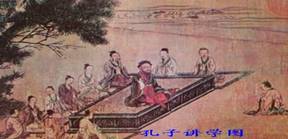 2.课件展示：《孔子讲学图》老师：大家观察这幅图，孔子是坐着讲学还是站着讲学？学生：（回答）老师：孔子坐着讲学说明他以一种朴素温暖的方式言传身教，他坐着的这个地方又叫什么呢？学生：（思考、回答）老师：“杏坛”后来成为教师职业的代名词。孔子首创私学，那么在春秋战国时期会有哪些社会问题？3.情景体验1假如你生活在那个时代，会看到或听到哪些重大的社会问题（现象）？结合学生的体验，从政治、经济、阶级，文化几个方面归纳“百家争鸣”局面的出现的背景。政治：诸侯争霸，周王室衰微，分封制瓦解经济：铁犁牛耕的出现与推广，井田制崩溃阶级：“士”阶层的活跃并受重用文化：学术逐渐下移，“学在民间”出现 4.情景体验2   假如你是生活在那个时代的知识分子，看到或听到这些重大的社会问题（现象），你认为该如何治理国家？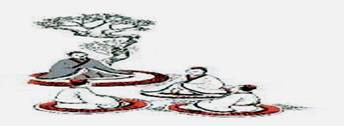 教师在学生发言的基础上，继续追问：那么当时各家又提出怎样的治国主张？从而导出各家的思想主张。教师：（总结） 【百家争鸣】是指春秋战国时期知识分子中不同学派的涌现及各流派争芳斗艳的局面。其中影响最大的是儒、道、墨、法四家，各派主张各不相同，而在不同之中又有其相同之处。儒、墨、法诸家，侧重于政治道德；道家侧重于对宇宙本体及其发展规律的探索。各家学说的中心及其最后归宿，都是为了求治国平天下之道和理想的人生道路，这反映了中国文化的共同精神。（二）儒家思想的形成1、课件展示：《孔子讲学图》 老师：大家观察这幅图，孔子讲学会和学生讲些什么？学生：（回答）2、课件展示《论语》中的名言，分析孔子儒家思想。樊迟问仁，子曰：“爱人”。子贡问曰：“有一言可以终身行之乎？”子曰：“其恕乎！己所不欲，勿施于人”——《论语• 卫灵公》“孝悌也者，其为仁之本欤?”——《论语·学而》老师：以上材料体现孔子核心思想是什么？学生：（回答）老师：以上材料体现孔子核心思想“仁”？材料一指出什么是“仁”，仁（即二人），就是人与人之间的关系，是做人的道理，是解决人际关系的学说。用孔子的话解释，仁最根本的含义是： “爱人”----体贴别人、关心别人、尊重别人、是一种美德。材料二指出如何做到“仁”，“己所不欲，勿施于人”。材料三指出“仁”的基本准则即“爱自己的亲人”“孝悌也者，其为仁之本欤?”意思是一个人对父母孝敬、对兄长尊敬，这是仁的根本。也就是说，一个人如果连自己的生身父母和同胞兄弟都不爱，那还有什么仁道可言? 儒家思想注重家庭伦理关系的和谐，然后主张把这种和谐的家庭的伦理扩展到社会上。其特点是通过人际关系的和谐，来稳定社会秩序。但要改造春秋纷乱的社会，仅靠自律是不行的，孔子还特别强调“礼”的思想。3、课件展示《论语》中的名言，分析孔子儒家政治思想。齐景公问政于孔子。孔子对曰：“君君，臣臣，父父，子子。”公曰：“善哉！信如君不君，臣不臣，父不父，子不子，虽有粟，吾得而食诸？”──《论语·颜渊》子曰：为政以德，譬如北辰，居其所而众星共之。──《论语·为政》老师：从孔子主张恢复周礼，你能看出什么？学生：孔子思想具有一定的保守性。老师：从孔子的言论中可以看出，孔子试图从道德上根本解决社会问题、政治问题，解决人的灵魂问题，这使儒家思想有了一些宗教色彩。4、课件展示：《孔子讲学图》老师：大家观察这幅图，孔子讲学体现了孔子哪些教育思想和方法？学生：（回答）老师：“有教无类”这是孔子教育理论和教育实践的重要组成部分。5、结合课本孟子、荀子言论，分析战国时期孟子和荀子是如何继承和发展儒家思想的？“尧舜之道，不以仁政，不能平治天下”。——《孟子•离娄》“民为贵，社稷次之，君为轻。——《孟子•尽心下》人性之善也，犹水之就下也。人无有不善，水无有不下。老师：战国后期荀子改造儒家思想，吸收其他学派（法家和道家）的积极合理成分，使儒家思想更能适应社会的需要，是百家思想的集大成者。儒家思想后来成为中国传统文化主流思想，但是儒家思想是在吸收融合各家之长的过程中形成发展起来的，道家、法家、墨家和儒家一起，构成了中国传统文化体系。道家、法家、墨家有哪些璀璨的思想火花呢？其他学派思想【道家】道家的创始人是春秋时期的老子，他提倡顺乎自然，“无为而治”，劝告统治者不要把自己的意志强加给社会，应该顺应时势民心，这样才能天下大治。战国时庄子的思想比老子还要消极，同时发展了老子的唯心哲学，认为世界是“我”的主观产物；庄子鄙视富贵利禄，痛恨“窃钩者诛，窃国者侯”的不公平社会现象。在一个混乱的社会里，庄子为人们设计了自处之道。在他所建构的价值世界中，没有任何的牵累，可以悠然自处，怡然自适。1、老子的思想介绍老子的生平请第二组同学思考回答老子的哲学思想和老子的政治主张并分析其影响哲学思想：（1）.“道”是万物的本源,是老子思想体系的核心。道生万物——-剔除天命的绝对权威          （2）辨证法思想：事物是矛盾对立的，但可以互相转化影响:（1）哲学思想：第一个探讨宇宙本源，闪耀光茫的辨证法思想     （2）“无为而治”的主张有消极的因素2、庄子的思想庄子是继老子之后，战国时期道家学派的代表人物。同时他也是一位优秀的文学家、哲学家。他以其代表作《庄子》（又被称为《南华经》）阐发了道家思想的精髓，发展了道家学说，使之成为对后世产生深远影响的哲学流派。课件显示庄子的思想【墨家】请第三组同学介绍战国时期墨家学派的代表及思想多媒体展示：墨子（约前468—前376），名翟。出身于“贱人”。春秋战国之际思想家、政治家，墨家的创始人。儒、墨两家并称为“显学”。请阅读墨子名言，总结墨子的主要思想主张。墨子名言：投我以桃，报之以李。【译文】没有什么话不答应，没有什么恩德不报答，你投我桃子，我用李子回报。若使天下兼相爱，爱人若爱其身，犹有不孝者？【译文】假如天下都能相亲相爱，爱别人就和爱自己一样，还能有不孝的人吗？学生总结：墨家学派的思想主张1、主张“兼爱”、“非攻”2、尚力、尚贤、尚同：3、节用、节葬：反对统治者的铺张浪费。反对儒家的厚葬和守孝三年。思考：墨子的思想代表哪个阶级的利益，哪个主张可以体现？墨子思想有什么进步性？后来为什么不受重视？【法家】介绍法家代表人物韩非子韩非子（约前280-前233），战国晚期韩国人。是中国古代著名的哲学家、思想家和散文家，法家思想的集大成者，世称“韩非子”。他顺应时代发展的需求，却“喜刑名法术之学”，并“归本于黄、老”，继承并发展了法家思想，成为战国末年法家之集大成者。阅读韩非子名言总结法家的思想主张及意义总结：法家思想 ：1、人定胜天。2、人不应该违背自然规律 。3、国家要富强 ，要靠耕战 ，耕是搞好农业生产 ，战加强战备。4、法治比德治更适合于当时社会 ，因为社会发展变化了，一切事物也随之变化，因此具体措施也应改变 。课堂探究１：结合韩非思想分析为什么说法家思想是战国时期最“有用”的思想？课堂探究２：如何评价韩非子的主张？课堂探究３：韩非子《守株待免》的故事反映了法家什么样的政治观点？教师讲解；探究1：主张加强君主集权，适应地主阶级建立新政权的需要。厉行赏罚，奖励耕战，适应了地主阶级兼并战争的需要。不期修古，不法常可，适应了社会大变革的需要。探究2：韩非子主张积极进取,反对墨守成规,是顺应了历史发展的潮流；同时打击了奴隶主贵族特权，为秦朝结束诸侯割据，建立统一的中央集权国家提供了理论基础。但“法治”过度易导致暴政，使社会矛盾激化。探究3：①认为社会是发展变化的。②治理国家的政策、措施必须与时俱进。(四)感悟百家争鸣1、结合今天内容，说说春秋战国时期“百家争鸣”局面形成的重要意义；教师归纳如下：（1）是中国历史上第一次思想解放运动。（2）是中国学术文化、思想道德发展的重要阶段，奠定了中国思想文化发展的基础。2、结合当今社会，谈谈儒家思想的现实意义。（学社自由发言）课堂小结：易中天说“一个人如果同时具有孔子提倡的爱心、孟子的正义、墨子的实践、韩非子的直面人生、老子的智、庄子的慧、荀子的自强，就一定能成为杰出的人。”学习传统文化，就是要弘扬中国传统文化，实现中华民族伟大复兴。(五)作业布置 ：看一集 [百家讲坛]于丹《论语》心得【课后反思】    本节课试图通过创设情景展现活生生的历史；想通过谈话法做到师生互动、生生互动；想通过《孔子讲学图》构建儒家思想的发展演进历程，展现给学生可爱的孔子形象；还想在知识升华的过程中提高学生的思维能力，提升学生的人文精神。但教学的理念与设计必须源于课程标准，必须符合学生实际。教学中另一个弱点是时间的调控不合理。我的目标是用机制灵活的创意将静态的教材变为动态的教材，将历史课变为鲜活的有情感的课堂。